IT-зируем “Одно окно”!Почти у финиша! Сегодня, 12 июля, прошел предпоследний вебинар в рамках проекта “Открой окно выживания автодилеров!” Знали ли Вы, что на данный момент существует уже 8 IT-решений для внедрения “Одного окна”?! Интересно – читайте дальше!Темой сегодняшних выступлений стали IT-инструменты, которые необходимы для внедрения “Одного окна”.Спикерами выступили: Дмитрий Пигров – руководитель IT-направления в ГК Максимум и Владимир Шелепанов – руководитель отдела продаж в Аксель-Моторс.Главными тезисами сегодняшнего вебинара стали:IT-решения, применимые для внедрения “Одного окна”альтернативы этим решениямпроцесс встраивания этих решений в уже существующую IT-системуНачался же вебинар, как по традиции, с коротких выступлений наших экспертов: Дмитрия Старолетова – ВЭР, Кирила Калинина – CM.Expert и  Динары Кураевой. Дмитрий Пигров – руководитель IT-направления, ГК Максимум Омниканальная платформа в ГК Максимум представляет собой:CRM для совместной покупки автоОбъединение онлайн и офлайнИнструмент для радикального сокращения ФОТМощный инструмент аналитикиИспользуемые инструменты и сервисы: Вход через ТинькоффРаспознавание документов – Dbrain, ObergАвтодополнения и проверки – DaDataНа очереди – Госуслуги, MobileID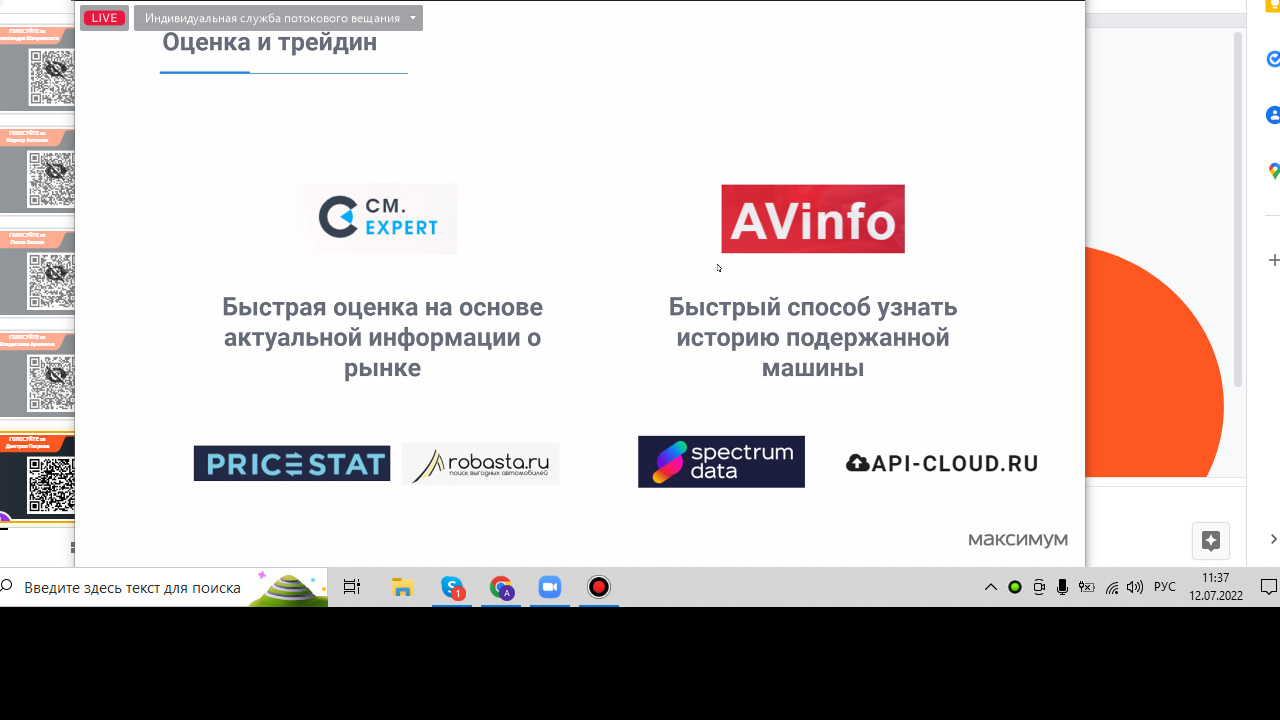 Разработка продукта занималась продуктовая команда, проходили недельные спринты + частые релизы.Выводы:все этапы продажи можно привести к “Единому окну”практически любой этап продажи можно автоматизироватьдаже большое сопротивление при переходе от классической продажи к единому окну можно преодолетьВладимир Шелепанов –  руководитель отдела продаж, Аксель-МоторсНедостатки “классической схемы” – потеря клиента или маржи на сделке, поэтому было принято решение внедрять “Одно окно”Набор инструментов:кумулятивная маржамаржинальный калькуляторIT-инструменты для МОП: расчет кредита, КАСКО, прайс-лист на дополнительное оборудованиеналичие четкой системы оценки автомобилей с пробегом и наличие отдела прайсинга (CM.Expert, Maxposter)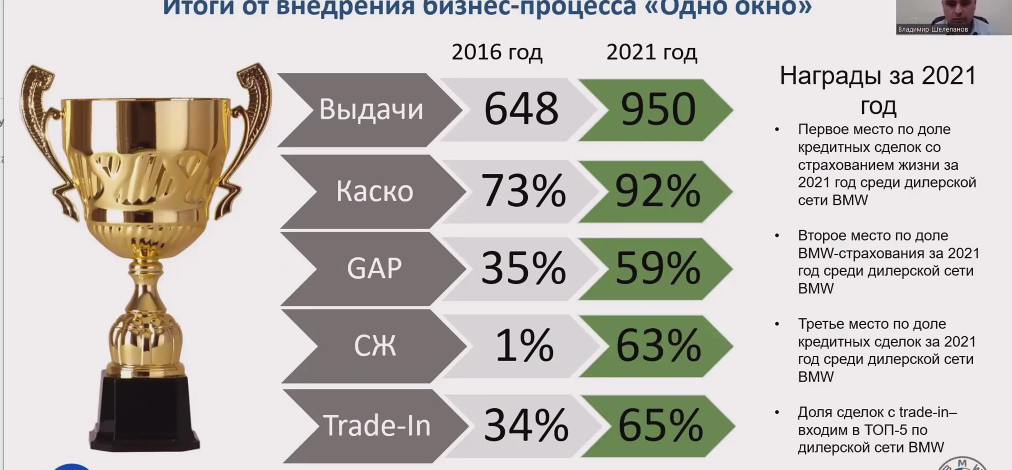 Завершающим этапом – некой вишенкой на торте – стало выступление Динары Кураевой – эксперта международного уровня в автобизнесе. Динара показала статистику внедрения “Одного окна” с помощью IT-инструментов на основе 8 компаний + 2 компании (CM.Expert и eCredit)  выступили от своего имени.Динара рассмотрела такие инструменты как: СКБ Контур, Хараба, Maxposter, Codix, Битрикс24, 1С, Excel, Microsoft Power BI.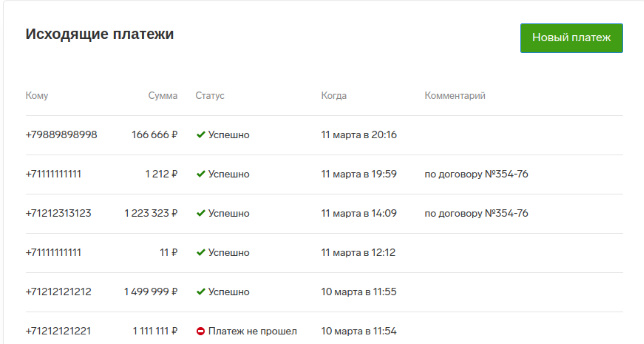 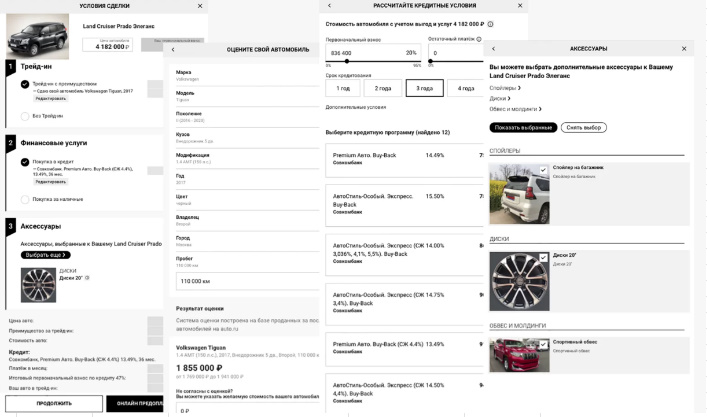 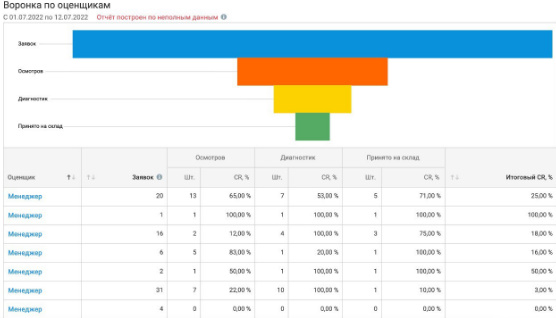 С помощью статистики Динары Кураевой удалось дать участникам проекта систематизированную информацию о всех возможных IT-решениях “Одного окна” подходящих под авто-индустрию!Таким образом, наша встреча сегодня оказалось очень информативной и максимально полезной, спикеры поделились своим уникальным опытом внедрения “Одного окна” с помощью IT-инструментов. Особенно насыщенной была дискурс-сессия с нашими экспертами! Чтобы получить полную запись этой встречи, а также всех предыдущих, переходите по ссылке: https://clck.ru/sJ8Em 